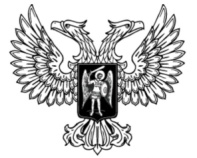 ДОНЕЦКАЯ НАРОДНАЯ РЕСПУБЛИКАЗАКОНО НЕДРАХПринят Постановлением Народного Совета 12 июня 2015 года(С изменениями, внесенными Законамиот 14.10.2016 № 148-IНС,от 23.06.2017 № 183-IНС,от 07.03.2019 № 19-IIНС)(В тексте Закона слова «Совет Министров» в соответствующем числе и падеже заменены словом «Правительство» в соответствующем числе и падеже согласно Закону от 07.03.2019 № 19-IIНС)РАЗДЕЛ ІГлава 1. Общие положенияСтатья 1. Основные понятия, используемые в настоящем Законе1. В настоящем Законе используются следующие основные понятия:1) вскрышные горные породы – горные породы, покрывающие и (или) разделяющие полезное ископаемое, предназначенные к выемке и непригодные для эффективного использования в сфере материального производства;2) геологический отвод – ограниченный по глубине и площади участок недр, предоставленный в пользование для геологического изучения (за исключением опытно-промышленной разработки);3) геологическое изучение недр – комплекс геологических работ, включающих поиск, разведку и оценку месторождений полезных ископаемых, а также оценку пригодности участков недр для строительства и эксплуатации зданий, сооружений на поверхности и подземных сооружений, не связанных с добычей полезных ископаемых;4) горный отвод – геометризованный блок недр, предоставленный в пользование для промышленной разработки полезных ископаемых и (или) целей, не связанных с добычей полезных ископаемых, учитывающий границы негативного воздействия горных работ, зоны сдвижения горных пород и другие факторы, оказывающие негативное воздействие на состояние недр и земной поверхности в связи с использованием недр;5) добыча полезных ископаемых (эксплуатация месторождения, разработка недр) – процесс извлечения, перемещения и хранения твердых, жидких и газообразных полезных ископаемых из недр при помощи технических средств;6) запасы – объем и количество скоплений полезных ископаемых, учтенные и подсчитанные непосредственно по результатам геологоразведочных работ;7) лицензионное соглашение (договор) – основанное на лицензии на пользование недрами и являющееся ее неотъемлемой частью соглашение об условиях пользования недрами между республиканским органом исполнительной власти, реализующим государственную политику в сфере геологического изучения и рационального использования недр, и пользователем недр;8) лицензия на пользование недрами – документ установленного образца, удостоверяющий право ее владельца на пользование участком недр в определенных границах в соответствии с указанной в ней целью в течение установленного срока при соблюдении заранее оговоренных условий;9) месторождения полезных ископаемых – скопления минеральных веществ органического и неорганического происхождения в недрах, на поверхности земли, в источниках вод и газов, на дне водоемов, которые по количеству, качеству и условиям залегания пригодны для промышленного использования;10) минеральное сырье – извлеченное из недр полезное ископаемое для непосредственного использования или последующей переработки;11) недра – часть земной коры, расположенная ниже почвенного слоя, а при его отсутствии – ниже земной поверхности и дна водоемов и водотоков, простирающаяся до глубин, доступных для геологического изучения и освоения;12) особо охраняемые геологические объекты – редкие геологические обнажения, минералогические образования, палеонтологические объекты и другие участки недр, которые составляют особую природоохранную, научную, культурную, эстетическую, рекреационную и оздоровительную ценность (научные полигоны, геологические заповедники, заказники, памятники природы, лечебные, оздоровительные заведения и прочее);13) полезные ископаемые – природные минеральные образования земной коры, которые могут быть эффективно использованы в сфере материального производства;14) полезные ископаемые местного значения – общераспространенные неметаллические полезные ископаемые, являющиеся источником сырья для получения готовой продукции, отвечающей по качеству и радиационной безопасности требованиям законодательства Донецкой Народной Республики, и служащие для удовлетворения нужд местного производства;15) полезные ископаемые общереспубликанского значения – экономически значимые полезные ископаемые, имеющие стратегическое значение для государства (нефть, природный газ, бурый уголь, горючие сланцы, железные руды, бокситы, урановые руды, калийные соли, рубины, мел, мергель и другие);16) разведка месторождений полезных ископаемых – комплекс геологических работ, проводимых в целях получения сведений, всесторонне характеризующих месторождение и необходимых для его промышленной оценки, проектирования и строительства добывающего предприятия;17) ресурсы – объем или количество потенциально возможных, прогнозных и перспективных скоплений полезных ископаемых, подсчитанное по результатам геологических, геофизических и геохимических исследований недр;18) строительство и эксплуатация подземных сооружений, не связанных с добычей полезных ископаемых – строительство и эксплуатация подземных сооружений в целях использования их для хранения нефти, газа и других веществ и материалов, а также в иных целях, включая захоронение радиоактивных, вредных и токсичных веществ и отходов производства, сброса сточных вод, в том числе содержащих вредные и токсичные вещества;19) техногенные месторождения – скопления минеральных веществ на поверхности земли или в горных выработках, образовавшиеся в результате их отделения от массива горных пород и складирования в виде отходов горного, обогатительного, металлургического и других производств, пригодные по количеству и качеству для промышленного использования.2. Иные понятия, используемые в настоящем Законе, применяются в том значении, в каком они используются в законодательстве Донецкой Народной Республики.(Статья 1 изложена в новой редакции в соответствии с Законом от 07.03.2019 № 19-IIНС)Статья 2. Предмет регулирования и цели настоящего Закона1. Настоящий Закон регулирует отношения, возникающие в сфере геологического изучения, использования и охраны недр, специфических минеральных ресурсов (рапы лиманов и озер, торфа, сапропеля и других), подземных вод, включая попутные воды (воды, извлеченные из недр вместе с углеводородным сырьем), и вод, использованных пользователями недр для собственных производственных и технологических нужд.2. Целями настоящего Закона являются обеспечение рационального, комплексного использования недр для удовлетворения потребностей в минеральном сырье и других потребностей производства, охраны недр, безопасности людей, имущества и окружающей среды при пользовании недрами, а также охрана прав и законных интересов государства, общества, физических и юридических лиц.(Статья 2 изложена в новой редакции в соответствии с Законом от 07.03.2019 № 19-IIНС)Статья 3. Законодательство Донецкой Народной Республики о недрах1. Законодательство Донецкой Народной Республики о недрах основывается на  Конституции Донецкой Народной Республики, состоит из настоящего Закона и принимаемых в соответствии с ним других законов и нормативных правовых актов.2. Настоящий Закон действует на всей территории Донецкой Народной Республики, а также регулирует отношения недропользования на континентальном шельфе Донецкой Народной Республики и в исключительной (морской) экономической зоне в соответствии с законодательством Донецкой Народной Республики о континентальном шельфе и нормами международного права.3. Отношения, связанные с использованием и охраной земель, водных объектов, растительного и животного мира, атмосферного воздуха, возникающие при пользовании недрами, регулируются соответствующим законодательством Донецкой Народной Республики.4. Специфические отношения, связанные с геологическим изучением и добычей отдельных видов минерального сырья, а также захоронением радиоактивных отходов и токсичных веществ, могут регулироваться другими законами с соблюдением принципов и положений, установленных настоящим Законом.5. Отношения недропользования с иностранными юридическими и физическими лицами регулируются настоящим Законом, другими законами и нормативными правовыми актами Донецкой Народной Республики.6. Особенности пользования недрами при выполнении соглашения о разделе продукции, в том числе связанные с предоставлением, передачей, ограничением, временным запретом (приостановкой) и прекращением права пользования недрами, а также с правовым оформлением таких отношений регулируются законодательством Донецкой Народной Республики о соглашениях о разделе продукции.7. Порядок пользования недрами артелями на территории Донецкой Народной Республики определяется законодательством Донецкой Народной Республики.(Часть 7 статьи 3 введена Законом от 14.10.2016 № 148-IНС)Статья 4. Собственность на недра1. Недра в границах территории Донецкой Народной Республики, включая подземное пространство и содержащиеся в недрах полезные ископаемые, энергетические и иные ресурсы, являются государственной собственностью и передаются только в пользование. Соглашения или действия, которые в прямой или скрытой форме нарушают право собственности государства на недра, являются недействительными. Вопросы владения, пользования и распоряжения недрами находятся в ведении Донецкой Народной Республики.2. Участки недр не могут быть предметом купли, продажи, дарения, наследования, вклада, залога или отчуждаться в иной форме. Права пользования недрами могут отчуждаться или переходить от одного лица к другому в той мере, в какой их оборот допускается законодательством Донецкой Народной Республики.3. (Часть 3 статьи 4 утратила силу в соответствии с Законом от 07.03.2019 № 19-IIНС)Статья 5. Республиканский фонд недр и республиканский фонд месторождений полезных ископаемых1. Республиканский фонд недр составляют используемые участки, представляющие собой геометризованные блоки недр, и неиспользуемые участки недр в пределах территории Донецкой Народной Республики.(Часть 1 статьи 5 изложена в новой редакции в соответствии с Законом от 07.03.2019 № 19-IIНС)2. Все месторождения полезных ископаемых, в том числе техногенные, с запасами, оцененными как промышленные, составляют Республиканский фонд месторождений полезных ископаемых, а все, предварительно оцененные месторождения полезных ископаемых – резервэтого фонда.3. Республиканский фонд месторождений полезных ископаемых является частью республиканского фонда недр.4. Республиканский фонд недр, Республиканский фонд месторождений полезных ископаемых, а также резервы указанных фондов формируются республиканским органом исполнительной власти, реализующим государственную политику в сфере геологического изучения и рационального использования недр.(Часть 4 статьи 5 изложена в новой редакции в соответствии с Законом от 07.03.2019 № 19-IIНС)5. (Часть 5 статьи 5 утратила силу в соответствии с Законом от 07.03.2019 № 19-IIНС)Статья 51. Республиканский фонд геологической информации1. В целях сбора, хранения и систематизации геологической информации, проведения государственной регистрации работ по изучению недр, осуществления государственного учета геологической, геофизической и гидрогеологической изученности недр республиканским органом исполнительной власти, реализующим государственную политику в сфере геологического изучения и рационального использования недр, формируется и ведется Республиканский фонд геологической информации.2. Порядок ведения Республиканского фонда геологической информации утверждается Правительством Донецкой Народной Республики.(Статья 51 введена Законом от 07.03.2019 № 19-IIНС)Статья 6. Виды полезных ископаемыхОтнесение полезных ископаемых к полезным ископаемым общереспубликанского и местного значения осуществляется Правительством Донецкой Народной Республики по представлению республиканского органа исполнительной власти, реализующего государственную политику в сфере геологического изучения и рационального использования недр.(Статья 6 изложена в новой редакции в соответствии с Законом от 23.06.2017 № 183-IНС)(Статья 7 утратила силу в соответствии с Законом от 23.06.2017 № 183-IНС)Статья 8. Полномочия Правительства Донецкой Народной Республики в сфере геологического изучения, рационального использования и охраны недрК полномочиям Правительства Донецкой Народной Республики относятся:1) обеспечение реализации государственной политики в сфере геологического изучения, рационального использования и охраны недр;2) определение порядка и координация деятельности органов исполнительной власти в сфере геологического изучения, рационального использования и охраны недр;3) обеспечение разработки и утверждение отраслевых республиканских программ в сфере геологического изучения, рационального использования и охраны недр;4) утверждение перечня полезных ископаемых общереспубликанского и местного значения;5) утверждение перечня участков недр, содержащих полезные ископаемые общереспубликанского значения, выставляемых на аукционы по предоставлению права пользования участками недр;6) утверждение условий проведения аукционов на право пользования участками недр и состава аукционных комиссий относительно конкретного участка недр или группы участков недр, содержащих полезные ископаемые общереспубликанского значения;(Пункт 6 статьи 8 изложен в новой редакции в соответствии с Законом от 07.03.2019 № 19-IIНС)7) утверждение порядка проведения аукционов на право пользования участками недр, содержащих полезные ископаемые общереспубликанского и местного значения;8) утверждение порядка выдачи лицензий на пользование недрами и формы лицензии на пользование недрами;9) установление размера платы за выдачу лицензии на пользование недрами, переоформление лицензии на пользование недрами, выдачу дубликатов, внесение изменений в лицензию на пользование недрами, продление срока ее действия, а также порядка определения суммы сбора за участие в аукционе на право пользования участками недр, содержащих полезные ископаемые общереспубликанского значения;(Пункт 9 статьи 8 изложен в новой редакции в соответствии с Законом от 07.03.2019 № 19-IIНС)10) утверждение методики расчета стартового размера разового платежа за пользование участками недр, содержащих полезные ископаемые общереспубликанского и местного значения;101) утверждение порядка отчислений в Республиканский бюджет Донецкой Народной Республики за ранее выполненные геологоразведочные работы, в том числе ставки отчислений и расходования указанных средств в геологической отрасли;(Пункт 101 статьи 8 введен Законом от 07.03.2019 № 19-IIНС)11) утверждение порядка ведения Республиканского фонда геологической информации и порядка распоряжения геологической информацией;(Пункт 11 статьи 8 изложен в новой редакции в соответствии с Законом от 07.03.2019 № 19-IIНС)12) утверждение порядка проведения государственной экспертизы геолого-экономической оценки запасов полезных ископаемых;13) утверждение порядка использования недр для складирования и захоронения отходов производства и иных загрязняющих веществ;14) утверждение классификаций запасов и прогнозных ресурсов месторождений полезных ископаемых и критериев признания запасов полезных ископаемых незначительными;(Пункт 14 статьи 8 изложен в новой редакции в соответствии с Законом от 07.03.2019 № 19-IIНС)15) установление порядка осуществления государственного мониторинга состояния недр;(Пункт 15 статьи 8 изложен в новой редакции в соответствии с Законом от 07.03.2019 № 19-IIНС)151) утверждение порядка ведения государственного учета и государственного реестра работ по геологическому изучению недр;(Пункт 151 статьи 8 введен Законом от 07.03.2019 № 19-IIНС)16) утверждение порядка проведения государственной экспертизы геологической информации о разведанных запасах полезных ископаемых, иных свойствах недр, определяющих их ценность или опасность;17) утверждение порядка ведения государственного баланса запасов полезных ископаемых;18) утверждение порядка ведения государственного учета участков недр, предназначенных для добычи полезных ископаемых и строительства подземных сооружений, не связанных с добычей полезных ископаемых;19) утверждение порядка ведения государственного кадастра месторождений и проявлений полезных ископаемых;20) утверждение порядка осуществления проверок объектов государственного контроля геологического изучения и рационального использования недр (государственного геологического контроля) и порядка осуществления проверок объектов государственного надзора за ведением работ по геологическому изучению, использованию и охране недр (государственного горного надзора);(Пункт 20 статьи 8 изложен в новой редакции в соответствии с Законом от 07.03.2019 № 19-IIНС)201) утверждение методики расчета размера вреда, причиненного пользователем недр вследствие нарушения законодательства о недрах;(Пункт 201 статьи 8 введен Законом от 07.03.2019 № 19-IIНС)202) утверждение порядка отнесения геологических объектов к особо охраняемым геологическим объектам и порядка ведения учета особо охраняемых геологических объектов;(Пункт 202 статьи 8 введен Законом от 07.03.2019 № 19-IIНС)21) осуществление иных полномочий в сфере геологического изучения, рационального использования и охраны недр в соответствии с законодательством Донецкой Народной Республики.(Статья 8 изложена в новой редакции в соответствии с Законом от 23.06.2017 № 183-IНС)Статья 9. Полномочия республиканского органа исполнительной власти, реализующего государственную политику в сфере геологического изучения и рационального использования недрК полномочиям республиканского органа исполнительной власти, реализующего государственную политику в сфере геологического изучения и рационального использования недр, относятся:1) реализация государственной политики в сфере геологического изучения, рационального использования и охраны недр;2) разработка и реализация отраслевых республиканских программ в сфере геологического изучения, рационального использования и охраны недр;3) организационное обеспечение государственной системы лицензирования и выдача лицензий на пользование недрами в порядке, утвержденном Правительством Донецкой Народной Республики;4) разработка и представление на утверждение Правительству Донецкой Народной Республики перечня полезных ископаемых общереспубликанского и местного значения;5) разработка и представление на утверждение Правительству Донецкой Народной Республики условий проведения аукционов на право пользования участками недр и состава аукционных комиссий относительно конкретного участка недр или группы участков недр, содержащих полезные ископаемые общереспубликанского значения;(Пункт 5 статьи 9 изложен в новой редакции в соответствии с Законом от 07.03.2019 № 19-IIНС)6) разработка и утверждение условий проведения аукционов на право пользования участками недр и состава аукционной комиссии относительно конкретного участка недр или группы участков недр, содержащих полезные ископаемые местного значения;(Пункт 6 статьи 9 изложен в новой редакции в соответствии с Законом от 07.03.2019 № 19-IIНС)7) разработка и представление на утверждение Правительству Донецкой Народной Республики порядка выдачи лицензий на пользование недрами и формы лицензии на пользование недрами;71) разработка и представление на утверждение Правительству Донецкой Народной Республики методики расчета размера вреда, причиненного вследствие нарушения законодательства о недрах;(Пункт 71 статьи 9 введен Законом от 07.03.2019 № 19-IIНС)8) разработка стандартов и нормативов в сфере геологического изучения, рационального использования и охраны недр, утверждаемых в соответствии с законодательством Донецкой Народной Республики;9) ведение единой системы Республиканского фонда месторождений полезных ископаемых и распоряжение геологической информацией;10) проведение государственной экспертизы геолого-экономической оценки запасов полезных ископаемых;11) разработка и представление на утверждение Правительству Донецкой Народной Республики порядка отнесения геологических объектов к особо охраняемым геологическим объектам и порядка ведения учета особо охраняемых геологических объектов;(Пункт 11 статьи 9 изложен в новой редакции в соответствии с Законом от 07.03.2019 № 19-IIНС)111) разработка и представление на утверждение Правительству Донецкой Народной Республики порядка отчислений в Республиканский бюджет Донецкой Народной Республики за ранее выполненные геологоразведочные работы, в том числе ставки отчислений и расходования этих средств в геологической отрасли;(Пункт 111 статьи 9 введен Законом от 07.03.2019 № 19-IIНС)112) разработка и представление на утверждение Правительству Донецкой Народной Республики порядка ведения Республиканского фонда геологической информации, ведение данного фонда;(Пункт 112 статьи 9 введен Законом от 07.03.2019 № 19-IIНС)12) проведение государственной экспертизы геологической информации о разведанных запасах полезных ископаемых, иных свойствах недр, определяющих их ценность или опасность;13) ведение государственного учета и баланса запасов полезных ископаемых;(Пункт 13 статьи 9 изложен в новой редакции в соответствии с Законом от 07.03.2019 № 19-IIНС)131) разработка классификаций запасов и прогнозных ресурсов месторождений полезных ископаемых, а также критериев относительно признания запасов полезных ископаемых незначительными;(Пункт 131 статьи 9 введен Законом от 07.03.2019 № 19-IIНС)132) утверждение порядка разработки кондиций на минеральное сырье;(Пункт 132 статьи 9 введен Законом от 07.03.2019 № 19-IIНС)14) ведение государственного учета месторождений, проявлений и участков недр, предназначенных для добычи полезных ископаемых и строительства подземных сооружений, не связанных с добычей полезных ископаемых;(Пункт 14 статьи 9 изложен в новой редакции в соответствии с Законом от 07.03.2019 № 19-IIНС)141) осуществление государственного мониторинга состояния недр в порядке, установленном Правительством Донецкой Народной Республики;(Пункт 141 статьи 9 введен Законом от 07.03.2019 № 19-IIНС)15) ведение государственного кадастра месторождений и проявлений полезных ископаемых;16) проведение государственной регистрации работ по геологическому изучению недр;17) осуществление государственного контроля в сфере геологического изучения, рационального использования и охраны недр(государственного геологического контроля);(Пункт 17 статьи 9 с изменениями, внесенными в соответствии с Законом от 07.03.2019 № 19-IIНС)18) участие в международном сотрудничестве в сфере геологического изучения, рационального использования и охраны недр;19) осуществление иных полномочий в сфере геологического изучения, рационального использования и охраны недр.(Статья 9 изложена в новой редакции в соответствии с Законом от 23.06.2017 № 183-IНС)Статья 10. Полномочия органов местного самоуправления в сфере геологического изучения, рационального использования и охраны недрК полномочиям органов местного самоуправления в сфере геологического изучения, рационального использования и охраны недр относятся:1) участие в реализации республиканских программ в сфере геологического изучения, рационального использования и охраны недр в установленном законодательством Донецкой Народной Республики порядке;2) предварительное согласование передачи земельного участка в пользование для разработки месторождений полезных ископаемых и в иных целях, не связанных с добычей полезных ископаемых, в пределах установленных законодательством Донецкой Народной Республики полномочий;3) участие в решении вопросов, связанных с соблюдением 
социально-экономических и экологических интересов граждан на подведомственной территории при пользовании недрами.(Статья 10 изложена в новой редакции в соответствии с Законом от 07.03.2019 № 19-IIНС)Статья 11. Управление в сфере геологического изучения, рационального использования и охраны недрУправление в сфере геологического изучения, рационального использования и охраны недр в пределах установленных законодательством Донецкой Народной Республики полномочий осуществляют:1) Правительство Донецкой Народной Республики;2) республиканский орган исполнительной власти, реализующий государственную политику в сфере геологического изучения и рационального использования недр;3) республиканский орган исполнительной власти, реализующий государственную политику в сфере промышленной безопасности, охраны труда и государственного горного надзора;4) республиканский орган исполнительной власти, реализующий государственную политику в сфере охраны окружающей среды;5) органы местного самоуправления.(Статья 11 изложена в новой редакции в соответствии с Законом от 07.03.2019 № 19-IIНС)Статья 12. Участие граждан и общественных объединений в осуществлении мероприятий по рациональному использованию и охране недрГраждане и общественные объединения вправе участвовать в осуществлении мероприятий по рациональному использованию и охране недр в формах и порядке, предусмотренных законодательством Донецкой Народной Республики.(Статья 12 изложена в новой редакции в соответствии с Законом от 07.03.2019 № 19-IIНС)Глава 2. Предоставление недр в пользованиеСтатья 13. Пользователи недр1. Пользователями недр могут быть физические лица – предприниматели, юридические лица, а также граждане Донецкой Народной Республики и иностранные граждане в соответствии с настоящим Законом.2. Пользователями недр на условиях соглашений о разделе продукции могут быть юридические лица, а также созданные на основе договоров о совместной деятельности (договоров простого товарищества) и не имеющие статуса юридического лица объединения юридических лиц при условии, что участники таких объединений несут солидарную ответственность по обязательствам, вытекающим из соглашений о разделе продукции.3. В случае если законом установлено, что для осуществления отдельных видов деятельности, связанных с пользованием недрами, требуются разрешения (лицензии), пользователи недр должны иметь разрешения (лицензии) на осуществление соответствующих видов деятельности, связанных с пользованием недрами, или привлекать для осуществления указанных видов деятельности лиц, имеющих такие разрешения (лицензии).(Статья 13 изложена в новой редакции в соответствии с Законом от 07.03.2019 № 19-IIНС)Статья 14. Виды пользования недрамиНедра предоставляются в пользование для: геологического изучения, в том числе опытно-промышленной разработки месторождений полезных ископаемых; добычи полезных ископаемых; строительства и эксплуатации подземных сооружений, не связанных с добычей полезных ископаемых, в том числе сооружений для подземного хранения нефти, газа и иных веществ и материалов, захоронения вредных веществ и отходов производства, сброса сточных вод; образования особо охраняемых геологических объектов;(Пункт 4 статьи 14 изложен в новой редакции в соответствии с Законом от 07.03.2019 № 19-IIНС) выполнения работ (осуществление деятельности), предусмотренных соглашением о разделе продукции; удовлетворения иных потребностей не противоречащих законодательству Донецкой Народной Республики.2. Недра могут предоставляться в пользование одновременно для геологического изучения и добычи полезных ископаемых.(Часть 2 статьи 14 введена Законом от 07.03.2019 № 19-IIНС)Статья 15. Участки недр, предоставляемые в пользование1. В соответствии с лицензией на пользование недрами для добычи полезных ископаемых, строительства и эксплуатации подземных сооружений, не связанных с добычей полезных ископаемых, а также в соответствии с соглашением о разделе продукции при добыче минерального сырья участок недр предоставляется пользователю в виде горного отвода – геометризованного блока недр.2. При определении границ горного отвода учитываются пространственные контуры месторождения полезных ископаемых, положение участка строительства и эксплуатации подземных сооружений, границы безопасного ведения горных и взрывных работ, зоны охраны от негативного воздействия горных разработок, зоны сдвижения горных пород, контуры предохранительных целиков под природными объектами, зданиями и сооружениями, разносы бортов карьеров и разрезов и другие факторы, влияющие на состояние недр и земной поверхности в связи с пользованием недрами.3. После разработки технического проекта, получения на него положительного заключения государственной экспертизы, согласования указанного проекта, получения горного отвода документы, определяющие уточненные границы горного отвода (с характерными разрезами, ведомостью координат угловых точек), становятся неотъемлемой составной частью лицензии на пользование недрами.4. Пользователь недр, получивший горный отвод, обязан осуществлять пользование недрами в его границах в соответствии с предоставленной лицензией на пользование недрами, а также с обязательным выполнением мероприятий по предотвращению негативного воздействия на состояние недр и объекты, находящиеся на земной поверхности в границах горного отвода.В случае если пользователю недр предоставлен горный отвод, выходящий за пределы лицензионного участка, пользование недрами для добычи полезных ископаемых за пределами данного участка не допускается.5. Пользователь недр, получивший лицензию на пользование недрами и горный отвод для геологического изучения недр, добычи полезных ископаемых или для пользования недрами в иных целях, не связанных с добычей полезных ископаемых, вправе привлекать по договору подряда организации и физических лиц – предпринимателей для выполнения отдельных видов работ, связанных с пользованием недрами.6. Участок недр, предоставленный в соответствии с лицензией на пользование недрами для геологического изучения (за исключением 
опытно-промышленной разработки), образования особо охраняемых геологических объектов, приобретает статус геологического отвода. В границах геологического отвода могут одновременно проводить работы несколько пользователей недр. Их взаимоотношения определяются при предоставлении участков недр в пользование.7. При предоставлении участка недр в пользование в соответствии с соглашением о разделе продукции при поиске, разведке и добыче минерального сырья горный или геологический отвод оформляется в границах, определенных указанным соглашением.8. В целях обеспечения полноты геологического изучения, рационального использования и охраны недр границы участка недр, предоставленного в пользование, могут быть изменены в порядке, установленном Правительством Донецкой Народной Республики.9. Случаи, при которых пользование недрами может осуществляться без предоставления горного отвода и (или) получения лицензии на пользование недрами, определяются настоящим Законом.(Статья 15 изложена в новой редакции в соответствии с Законом от 07.03.2019 № 19-IIНС)Статья 16. Исправление технических ошибок в лицензии на пользование недрами1. Технические ошибки (описки, опечатки, грамматические или арифметические ошибки или другие подобные ошибки), допущенные при оформлении или переоформлении лицензии на пользование недрами, в том числе в сведениях о границах участков недр, исправляются республиканским органом исполнительной власти, реализующим государственную политику в сфере геологического изучения и рационального использования недр, в течение 15 календарных дней после обнаружения им технических ошибок или в течение 60 календарных дней после получения от владельца лицензии на пользование недрами заявления об исправлении в данной лицензии технических ошибок в случае подтверждения указанным органом наличия таких ошибок.(Часть 1 статьи 16 изложена в новой редакции в соответствии с Законом от 07.03.2019 № 19-IIНС)2. Заявление об исправлении технических ошибок в лицензии на пользование недрами подается владельцем лицензии на пользование недрами в республиканский орган исполнительной власти, реализующий государственную политику в сфере геологического изучения и рационального использования недр.3. Заявление об исправлении технических ошибок в лицензии на пользование недрами подается владельцем лицензии на пользование недрами в республиканский орган исполнительной власти, реализующий государственную политику в сфере геологического изучения и рационального использования недр. Об исправлении технических ошибок в лицензии или об отказе в их исправлении, владелец  лицензии на пользование недрами информируется  в течение семи календарных дней после принятия решения об их исправлении или об отказе в их исправлении республиканским органом исполнительной власти, реализующим государственную политику в сфере геологического изучения и рационального использования недр. Исправление технических ошибок в лицензии на пользование недрами осуществляется в случае, если такое исправление не влечет за собой прекращение, возникновение, переход права пользования недрами.4. Споры, возникшие при исправлении технических ошибок в лицензии на пользование недрами, разрешаются в судебном порядке.(Часть 4 статьи 16 с изменениями, внесенными в соответствии с Законом от 07.03.2019 № 19-IIНС)Статья 17. Ограничение пользования недрами1. Пользование отдельными участками недр может быть ограничено или запрещено в целях обеспечения государственной безопасности и охраны окружающей среды.2. Пользование недрами на территориях населенных пунктов, пригородных зон, объектов промышленности, транспорта и связи может быть частично или полностью запрещено в случаях, если это пользование может создать угрозу жизни и здоровью людей, нанести ущерб хозяйственным объектам или окружающей среде.3. Пользование недрами на особо охраняемых природныхтерриториях производится в соответствии со статусом этих территорий.(Часть 3 статьи 17 с изменениями, внесенными в соответствии с Законом от 07.03.2019 № 19-IIНС)Статья 18. Сроки пользования недрами1. Участки недр предоставляются в пользование на определенный срок или без ограничения срока.2. На определенный срок участки недр предоставляются в пользование для:1) добычи полезных ископаемых на основании предоставления краткосрочного права пользования участками недр, – на срок до 1 года в случае, если в интересах рационального использования и охраны недр приостановление добычи полезных ископаемых нецелесообразно или невозможно – по решению органа, досрочно прекратившего право пользования соответствующим участком недр (до принятия в установленном порядке решения о новом пользователе недр), с оформлением соответствующей лицензии в порядке, установленном настоящим Законом;2) геологического изучения, в том числе опытно-промышленной разработки месторождений полезных ископаемых, – на срок до 5 лет;(Пункт 2 части 2 статьи 18 изложен в новой редакции в соответствии с Законом от 07.03.2019 № 19-IIНС)3) проведения работ по геологическому изучению участков недр внутренних морских вод и континентального шельфа Донецкой Народной Республики - на срок до 10 лет;4) добычи подземных вод – на срок до 20 лет;5) добычи полезных ископаемых – на срок отработки месторождения полезных ископаемых, исчисляемый исходя из технико-экономического обоснования разработки месторождения полезных ископаемых, обеспечивающего рациональное использование и охрану недр, но не более 20 лет с правом продления срока действия лицензии на пользование недрами до полной отработки запасов полезных ископаемых.(Пункт 5 части 2 статьи 18 с изменениями, внесенными в соответствии с Законом от 07.03.2019 № 19-IIНС)3. При необходимости срок временного пользования участком недр продлевается по инициативе пользователя недр в случае необходимости завершения поисков и оценки или разработки месторождения полезных ископаемых, либо выполнения ликвидационных мероприятий, при условии отсутствия нарушений условий лицензии данным пользователем недр за последние 12 месяцев перед продлением срока.4. Исчисление срока пользования недрами начинается со дня получения лицензии на пользование недрами, если в лицензии не предусмотрено иное, а в случае заключения соглашения о разделе продукции – со дня, указанного в таком соглашении.5. Без ограничения срока могут быть предоставлены участки недр для строительства и эксплуатации подземных сооружений, не связанных с добычей полезных ископаемых, строительства и эксплуатации подземных сооружений, связанных с захоронением отходов, строительства и эксплуатации нефте- и газохранилищ, а также для образования особо охраняемых геологических объектов.Статья 19. Лицензия на пользование недрами1. Предоставление недр в пользование, оформляется специальным государственным документом в виде лицензии, включающей установленной формы бланк с Государственным гербом Донецкой Народной Республики, а также текстовые, графические и иные приложения, являющиеся неотъемлемой составной частью лицензии и определяющие основные условия пользования недрами.2. Лицензией на пользование недрами определяются предварительные границы участков недр, предоставляемых в пользование в соответствии с указанной в лицензии целью в течение установленного срока. Между республиканским органом исполнительной власти, реализующим государственную политику в сфере геологического изучения и рационального использования недр, и пользователем недр заключается лицензионное соглашение, устанавливающее условия пользования предоставленным участком недр, а также обязательства сторон по выполнению указанного соглашения.(Часть 2 статьи  19 изложена в новой редакции в соответствии с Законом от 23.06.2017 № 183-IНС)3. Лицензия удостоверяет право проведения работ по геологическому изучению недр, разработки месторождений полезных ископаемых, размещения в пластах горных пород попутных вод и вод, использованных пользователями недр для собственных производственных и технологических нужд при разведке и добыче углеводородного сырья, использования недр в целях, не связанных с добычей полезных ископаемых, образования особо охраняемых геологических объектов.(Часть 3 статьи 19 с изменениями, внесенными в соответствии с Законом от 07.03.2019 № 19-IIНС)4. На один и тот же участок недр допускается предоставление лицензии на несколько видов пользования недрами (совмещенная лицензия).(Часть 4 статьи 19 изложена в новой редакции в соответствии с Законом от 07.03.2019 № 19-IIНС)5. Лицензии на пользования недрами предоставляются победителям аукционов, кроме случаев, определенных Правительством Донецкой Народной Республики, республиканским органом исполнительной власти, реализующим государственную политику в сфере геологического изучения и рационального пользования недрами.(Часть 5 статьи 19 с изменениями, внесенными в соответствии с Законом от 07.03.2019 № 19-IIНС)6. Порядок проведения аукционов по предоставлению лицензий на пользование недрами и порядок их предоставления устанавливаются Правительством Донецкой Народной Республики.7. Предоставление лицензий на пользование недрами, кроме случаев пользования недрами на условиях соглашений о разделе продукции, заключенных в соответствии с законодательством Донецкой Народной Республики о соглашениях о разделе продукции, осуществляется после предварительного согласования с:1) соответствующим органом местного самоуправления относительно возможности передачи земельного участка для указанных целей, за исключением случаев, когда в передаче земельного участка нет необходимости;2) республиканским органом исполнительной власти, реализующим государственную политику в сфере промышленной безопасности, охраны труда и государственного горного надзора, за исключением случаев предоставления лицензии на пользование недрами без оформления горного отвода;3) республиканским органом исполнительной власти, реализующим государственную политику в сфере охраны окружающей среды;4) республиканским органом исполнительной власти, реализующим государственную политику в сфере государственной безопасности.(Часть 7 статьи 19 изложена в новой редакции в соответствии с Законом от 07.03.2019 № 19-IIНС)8. В случае выполнения отдельных видов работ, связанных с пользованием недрами, лицами, не указанными в лицензии, ответственность за выполнение условий, предусмотренных лицензией, несет субъект, который получил лицензию.9. Относительно отдельных видов пользования недрами или отдельных пользователей недр могут устанавливаться некоторые ограничения, предусмотренные законодательством Донецкой Народной Республики.10. Владелец лицензии на пользование недрами не может дарить, продавать или иным способом отчуждать ее иному юридическому или физическому лицу, в том числе передавать их в уставные капиталы создаваемых с его участием субъектов хозяйствования, а также вносить как вклад в совместную деятельность.11. Порядок проведения и условия конкурса на заключение соглашений о разделе продукции определяются законодательством Донецкой Народной Республики о соглашениях о разделе продукции. Лицензия на пользование недрами на условиях раздела продукции выдается на основании заключенного соглашения о разделе продукции и должно содержать все виды пользования недрами и иные данные и сведения, предусмотренные этим соглашением. Право пользования недрами может быть передано третьим лицам одновременно с передачей прав и обязанностей по соглашению о разделе продукции и с обязательным переоформлением лицензии на пользование недрами в соответствии с требованиями законодательства Донецкой Народной Республики о соглашениях о разделе продукции. 12. Переоформление лицензий на пользование недрами, внесение в них изменений, выдача дубликатов, продление срока действия лицензий на пользование недрами, приостановка ее действия или аннулирование, возобновление ее действия в случае приостановки, осуществляются республиканским органом исполнительной власти, реализующим государственную политику в сфере геологического изучения и рационального использования недр в порядке, установленном законодательством Донецкой Народной Республики.13. Предоставление лицензий на пользование недрами субъекту хозяйствования, который получил целостный имущественный комплекс государственного угледобывающего предприятия в аренду или концессию, осуществляется путем переоформления лицензии на пользование недрами, выданного угледобывающему предприятию государственного сектора экономики, целостный имущественный комплекс которого передан в аренду или концессию, на срок действия такой лицензии и без проведения аукциона.14. Во время аренды или концессии целостного имущественного комплекса государственного угледобывающего предприятия, на период получения арендатором или концессионером лицензии на пользование недрами и горного отвода, арендатор или концессионер осуществляет добычу угля и (или) лигнита (бурого угля) на объекте, переданном в аренду или концессию, на основании действующей лицензии на пользование недрами и горного отвода государственного угледобывающего предприятия, целостный имущественный комплекс которого передан в аренду или концессию, но не больше 12 месяцев со дня заключения договора аренды или концессии.15. Предоставление лицензий на пользование недрами субъекту хозяйствования, который получил в пользование государственное угледобывающее предприятие в соответствии с законодательством Донецкой Народной Республики об особенностях передачи в пользование частным инвесторам угледобывающих предприятий, осуществляется путем переоформления лицензии на пользование недрами, предоставленного указанному угледобывающему предприятию, на имя субъекта хозяйствования, который получил его в пользование, на срок действия такой лицензии и без проведения аукциона.Статья 20. Содержание лицензии на пользование недрами1. Лицензия и ее неотъемлемые части должны содержать:1) данные о пользователе недр, получившем лицензию, и органах, предоставивших лицензию, а также основание предоставления лицензии;2) данные о целевом назначении работ, связанных с пользованием недрами;3) указание границ участка недр, предоставляемого в пользование;4) (Пункт 4 части 1 статьи 20 утратил силу в соответствии с Законом от 07.03.2019 № 19-IIНС)5) сроки действия лицензии и сроки начала работ (подготовки технического проекта, выхода на проектную мощность, представления геологической информации на государственную экспертизу);6) условия, связанные с платежами, взимаемыми при пользовании недрами, земельными участками, акваториями;7) согласованный уровень добычи минерального сырья, право собственности на добытое минеральное сырье;8) соглашение о праве собственности на геологическую информацию, получаемую в процессе пользования недрами;9) условия выполнения установленных законодательством Донецкой Народной Республики, стандартами (нормами, правилами) требований по охране недр и окружающей среды, безопасному ведению работ;10) условия снижения содержания взрывоопасных газов в шахте, угольных пластах и выработанном пространстве до установленных допустимых норм при добыче (переработке) угля (горючих сланцев);11) порядок и сроки подготовки проектов ликвидации или консервации горных выработок и рекультивации земель.2. Лицензия на пользование недрами закрепляет перечисленные условия и форму договорных отношений недропользования, в том числе контракта на предоставление услуг (с риском и без риска), а также может дополняться иными условиями, не противоречащими настоящему Закону.3. В случае значительного изменения объема потребления произведенной продукции, по обстоятельствам, независящим от пользователя недр, сроки ввода в эксплуатацию объектов, определенные лицензионным соглашением, пересматриваются органами, выдавшими лицензию на пользование участками недр, на основании обращения пользователя недр.Лицензия на пользование недрами на условиях соглашения о разделе продукции должна содержать соответствующие данные и условия, предусмотренные указанным соглашением.4. Условия пользования недрами, предусмотренные в лицензии, сохраняют свою силу в течение оговоренных в лицензии сроков либо в течение всего срока ее действия. Изменения этих условий допускается только при согласии пользователя недр и органов, предоставивших лицензию, либо в случаях, установленных законодательством Донецкой Народной Республики.Статья 21. Аукционы на право пользования участками недр1. Принятие решений о проведении аукционов на право пользования участками недр и составе аукционных комиссий, а также определение условий проведения таких аукционов относительно конкретного участка недр или группы участков недр осуществляются:1) Правительством Донецкой Народной Республики относительно участков недр, содержащих полезные ископаемые общереспубликанского значения;2) республиканским органом исполнительной власти, реализующим государственную политику в сфере геологического изучения и рационального использования недр, относительно участков недр, содержащих полезные ископаемые местного значения.(Часть 1 статьи 21 изложена в новой редакции в соответствии с Законом от 23.06.2017 № 183-IНС)11. Аукционы на право пользования участками недр, содержащими полезные ископаемые общереспубликанского и местного значения, проводятся республиканским органом исполнительной власти, реализующим государственную политику в сфере геологического изучения и рационального использования недр.(Часть 11 статьи 21 введена Законом от 07.03.2019 № 19-IIНС)2. В интересах обеспечения обороны страны и безопасности государства Правительством Донецкой Народной Республики при определении порядка и условий проведения аукционов на право пользования участками недр общереспубликанского значения, за исключением участков недр общереспубликанского значения континентального шельфа Донецкой Народной Республики и участков недр общереспубликанского значения, расположенных на территории Донецкой Народной Республики и простирающихся на ее континентальный шельф, по представлению республиканского органа исполнительной власти, реализующего государственную политику в сфере государственной безопасности, могут устанавливаться ограничения допуска к участию в таких аукционах созданных в соответствии с законодательством Донецкой Народной Республики юридических лиц с участием иностранных инвесторов.(Часть 2 статьи 21 с изменениями, внесенными в соответствии с Законом от 07.03.2019 № 19-IIНС)3. Решение об утверждении результата аукциона на право пользования участком недр принимается в срок, не превышающий 30 дней с даты проведения аукциона, органами, указанными в части первой настоящей статьи.4. Основным критерием выявления победителя при проведении аукциона на право пользования участком недр является размер разового платежа за право пользования участком недр.5. Объявление о проведении аукциона на право пользования участками недр размещается на официальном сайте Донецкой Народной Республики в информационно-телекоммуникационной сети интернет для размещения информации о проведении торгов (далее – официальный сайт).6. Официальный сайт и уполномоченный на его ведение орган определяются Правительством Донецкой Народной Республики.7. Объявление о проведении аукциона на право пользования участками недр размещается на официальном сайте не менее чем за 45 дней до дня проведения аукциона на право пользования участками недр. Объявление о проведении аукционов на право пользования участками недр государственного значения должно содержать указание на предусмотренные частью второй настоящей статьи сведения об ограничениях допуска к участию в таких аукционах.8. Порядок и условия проведения аукционов на право пользования участками недр для заключения соглашений о разделе продукции определяются в соответствии с законодательством Донецкой Народной Республики.Статья 22. Отказ в приеме заявки на участие в аукционе либо заявки на получение права пользования недрами без проведения аукционаОтказ в приеме заявки на участие в аукционе либо заявки на получение права пользования недрами без проведения аукциона может последовать в следующих случаях:1) заявка на предоставление лицензии подана с нарушением установленных требований, в том числе, если ее содержание не соответствует объявленным условиям аукциона;2) заявитель умышленно представил о себе неверные сведения;3) (Пункт 3 статьи 22 утратил силу в соответствии с Законом от 07.03.2019 № 19-IIНС)4) если в случае предоставления права пользования недрами данному заявителю не будут соблюдены требования антимонопольного законодательства Донецкой Народной Республики;5) заявитель не соответствует критериям, установленным условиями проведения аукциона, для предоставления права пользования участком недр общереспубликанского значения;6) в случае, если кандидатура заявителя вызывает сомнения и может угрожать государственной безопасности. В таком случае республиканский орган исполнительной власти, реализующий государственную политику в сфере государственной безопасности, подает мотивированное обоснование в таком отказе, с которым лицо, претендующее на получение права пользования недрами, не ознакамливается.(Пункт 6 статьи 22 с изменениями, внесенными в соответствии с Законом от 07.03.2019 № 19-IIНС)Статья 23. Организационное обеспечение государственной системы лицензирования1. Организационное обеспечение государственной системы лицензирования возлагается на республиканский орган исполнительной власти, реализующий государственную политику в сфере геологического изучения и рационального использования недр.2. Республиканский орган исполнительной власти, реализующий государственную политику в сфере геологического изучения и рационального использования недр:1) обеспечивает функционирование государственной системы лицензирования;2) осуществляет подготовку и представляет в Правительство Донецкой Народной Республики предложения и условия проведения аукционов на право пользования участками недр, содержащими полезные ископаемые общереспубликанского значения;3) осуществляет подготовку и утверждает условия проведения аукционов на право пользования участками недр, содержащими полезные ископаемые местного значения;4) осуществляет подготовку условий пользования участками недр для геологического изучения недр, разведки и добычи полезных ископаемых относительно конкретного участка недр;5) осуществляет оформление, государственную регистрацию и выдачу лицензий на пользование недрами.(Статья 23 изложена в новой редакции в соответствии с Законом от 07.03.2019 № 19-IIНС)Статья 24. Антимонопольные требования при пользовании недрамиЗапрещаются или в установленном порядке признаются неправомочными действия органов государственной власти, а также любых субъектов хозяйствования (пользователей недр), направленные на:1) ограничение вопреки условиям данного аукциона доступа к участию в нем юридических лиц и граждан, желающих приобрести право пользования недрами в соответствии с настоящим Законом;2) уклонение от предоставления лицензии победителям аукциона, а также от предоставления лицензий на пользование недрами на условиях соглашений о разделе продукции;3) замену аукционов прямыми переговорами, за исключением случаев, предусмотренных настоящим Законом и иными законами;4) дискриминацию пользователей недр, создающих структуры, конкурирующие с хозяйствующими субъектами, занимающими доминирующее положение в недропользовании;5) дискриминацию пользователей недр в предоставлении доступа к объектам транспорта и инфраструктуры.Статья 25. Переход права пользования участками недр и переоформление лицензий на пользование участками недр1. Право пользования участками недр переходит к другому субъекту хозяйствования в следующих случаях:1) реорганизация юридического лица – пользователя недр путем его преобразования – изменения его организационно-правовой формы;2) реорганизация юридического лица – пользователя недр путем присоединения к нему другого юридического лица или слияния его с другим юридическим лицом в соответствии с законодательством Донецкой Народной Республики;3) прекращение деятельности юридического лица – пользователя недр вследствие его присоединения к другому юридическому лицу в соответствии с законодательством Донецкой Народной Республики при условии, если другое юридическое лицо будет отвечать требованиям, предъявляемым к пользователям недр, а также будет иметь квалифицированных специалистов, необходимые финансовые и технические средства для безопасного проведения работ;4) реорганизация юридического лица – пользователя недр путем его разделения или выделения из него другого юридического лица в соответствии с законодательством Донецкой Народной Республики, если вновь созданное юридическое лицо намерено продолжать деятельность в соответствии с лицензией на пользование участками недр, предоставленной прежнему пользователю недр;5) юридическое лицо – пользователь недр выступает учредителем нового юридического лица, созданного для продолжения деятельности на предоставленном участке недр в соответствии с лицензией на пользование участком недр, при условии, если новое юридическое лицо образовано в соответствии с законодательством Донецкой Народной Республики и ему передано имущество, необходимое для осуществления деятельности, указанной в лицензии на пользование участком недр, в том числе из состава имущества объектов обустройства в границах участка недр, а также имеются необходимые разрешения на осуществление видов деятельности, связанных с недропользованием, и доля прежнего юридического лица – пользователя недр в уставном капитале нового юридического лица на момент перехода права пользования участком недр составляет не менее половины уставного капитала нового юридического лица;6) передача права пользования участком недр юридическим лицом – пользователем недр, являющимся основным обществом, юридическому лицу, являющемуся его дочерним обществом, передача права пользования участком недр юридическим лицом – пользователем недр, являющимся дочерним обществом, юридическому лицу, являющемуся его основным обществом, если юридическое лицо, которому передается право пользования недрами, создано в соответствии с законодательством Донецкой Народной Республики, соответствует требованиям, предъявляемым к пользователю недр законодательством Донецкой Народной Республики, условиям проведения аукциона на право пользования данным участком недр, условиям лицензии на пользование данным участком недр и такому юридическому лицу передано имущество, необходимое для осуществления деятельности, указанной в лицензии на пользование недрами, в том числе из состава имущества объектов обустройства в границах участка недр, а также передача права пользования участком недр юридическим лицом – пользователем недр, являющимся дочерним обществом основного общества, юридическому лицу, являющемуся дочерним обществом того же основного общества, по его указанию, при соблюдении указанных условий.(Пункт 6 части 1 статьи 25 с изменениями, внесенными в соответствии с Законом от 07.03.2019 № 19-IIНС)7) приобретение субъектами хозяйствования в порядке, предусмотренном законодательством Донецкой Народной Республики о банкротстве, целостных имущественных комплексов предприятия-банкрота (пользователя недр), за исключением предприятий-банкротов, находящихся в государственной собственности, при условии, что приобретатель имущества является юридическим лицом, созданным в соответствии с законодательством Донецкой Народной Республики, отвечает квалификационным требованиям, предъявляемым к недропользователю законодательством Донецкой Народной Республики о недрах.2. При переходе права пользования участком недр лицензия на пользование участком недр подлежит переоформлению. В этом случае условия пользования участком недр, установленные прежней лицензией, пересмотру не подлежат.3. Передача права пользования участками недр, предоставленными субъектам хозяйствования на основании соглашений о разделе продукции, и переоформление лицензий на пользование участками недр осуществляются в соответствии с законодательством Донецкой Народной Республики о соглашениях о разделе продукции.4. Лицензии на пользование участками недр подлежат переоформлению также при изменении наименований юридических лиц – пользователей недр.5. Порядок переоформления лицензий на пользование участками недр устанавливается республиканским органом исполнительной власти, реализующим государственную политику в сфере геологического изучения и рационального использования недр.(Часть 5 статьи 25 с изменениями, внесенными в соответствии с Законом от 07.03.2019 № 19-IIНС)6. Отказ в переоформлении лицензий на пользование участками недр может быть обжалован в судебном порядке.7. Право пользования участком или участками недр, приобретенное юридическим лицом в установленном порядке, не может быть передано третьим лицам, в том числе в порядке переуступки прав, установленной гражданским законодательством Донецкой Народной Республики, за исключением случаев, предусмотренных настоящим Законом или иными законами.8. Лицензия на пользование участками недр, приобретенная юридическим лицом в установленном порядке, не может быть передана третьим лицам, в том числе в пользование.Статья 26. Горный отвод1. Горный отвод для разработки месторождений полезных ископаемых, строительства и эксплуатации подземных сооружений и иных целей, не связанных с добычей полезных ископаемых, предоставляется республиканским органом исполнительной власти, реализующим государственную политику в сфере промышленной безопасности, охраны труда и государственного горного надзора.2. При предоставлении горных отводов решаются вопросы правильности разделения месторождений полезных ископаемых на отдельные горные отводы в целях предотвращения оставления вне горных отводов менее ценных участков месторождений и непригодных для самостоятельной разработки, соблюдения требований безопасности во время проведения горных и взрывных работ при разработке месторождений полезных ископаемых и при использовании недр в иных целях, не связанных с добычей полезных ископаемых, обеспечения безопасности людей, имущества и окружающей среды.3. Порядок предоставления горных отводов устанавливается Правительством Донецкой Народной Республики.4. Предоставление горных отводов инвесторам, с которыми заключено соглашение о разделе продукции, осуществляется на основании заключенного соглашения о разделе продукции путем оформления соответствующего акта, форма и содержание которого определяются законодательством Донецкой Народной Республики.(Статья 26 изложена в новой редакции в соответствии с Законом от 07.03.2019 № 19-IIНС)Статья 27. Предоставление земельных участков для нужд, связанных с пользованием недрами1. Предоставление земельных участков для нужд, связанных с пользованием недрами, производится в порядке, установленном земельным законодательством Донецкой Народной Республики.2. Земельные участки для пользования недрами, кроме случаев, предусмотренных статьей 32 настоящего Закона, предоставляются пользователям недр после получения ими лицензий на пользование недрами и горных отводов.3. Ведение горных работ до оформления земельного участка для разработки месторождений полезных ископаемых не допускается.(Статья 28 утратила силу в соответствии с Законом от 07.03.2019 № 19-IIНС)Статья 29. Предоставление недр для геологического изучения1. Для геологического изучения, в том числе для опытно-промышленной разработки месторождений полезных ископаемых, недра предоставляются в пользование на основании лицензии на пользование недрами без получения горного отвода.2. Опытно-промышленная разработка месторождений полезных ископаемых осуществляется в целях уточнения их отдельных 
горно-геологических условий и иных параметров, выбора рациональных методов добычи минерального сырья на основании проекта этих работ, согласованного с республиканским органом исполнительной власти, реализующим государственную политику в сфере промышленной безопасности, охраны труда и государственного горного надзора.Добытые во время опытно-промышленной разработки полезные ископаемые подлежат реализации в общем порядке.(Статья 29 изложена в новой редакции в соответствии с Законом от 07.03.2019 № 19-IIНС)Статья 30. Предоставление недр в пользование для добычи подземных вод и разработки месторождений торфаНедра предоставляются в пользование для добычи подземных вод и разработки месторождений торфа без получения горного отвода на основании лицензий на пользование недрами.(Статья 30 изложена в новой редакции в соответствии с Законом от 07.03.2019 № 19-IIНС)Статья 31. Предоставление недр для захоронения отходов производства и иных вредных веществ, сброс сточных вод1. Предоставление недр для захоронения отходов производства и иных вредных веществ, сброс сточных вод допускается в исключительных случаях при соблюдении правил и требований, предусмотренных законодательством Донецкой Народной Республики.2. Недра для целей, указанных в части 1 настоящей статьи, предоставляются по результатам специальных исследований и на основании проектов, выполненных по заказу заинтересованных организаций.(Статья 31 изложена в новой редакции в соответствии с Законом от 07.03.2019 № 19-IIНС)Статья 32. Право собственников земельных участков, землепользователей, арендаторов земельных участков на пользование недрами для собственных нужд1. Собственники земельных участков, землепользователи, арендаторы земельных участков в границах выделенных им земельных участков вправе осуществлять пользование недрами для собственных нужд без получения лицензии на пользование недрами и горного отвода. Такие лица вправе:1) добывать полезные ископаемые, в том числе торф, общей глубиной разработки до двух метров;2) добывать пресные подземные воды на глубине до 40 метров при условии, что объем извлечения таких вод не превышает 100 кубических метров в сутки, из водоносных горизонтов, не являющихся источниками централизованного водоснабжения;3) осуществлять строительство подземных сооружений на глубине до 5 метров в порядке, установленном законодательством Донецкой Народной Республики.2. Полезные ископаемые и подземные воды, имеющиеся в границах земельного участка и используемые собственниками земельных участков, землепользователями, арендаторами земельных участков для собственных нужд, не могут отчуждаться или переходить от одного лица к другому.3. Под пользованием недрами для собственных нужд в целях настоящей статьи понимается их использование собственниками земельных участков, землепользователями, арендаторами земельных участков для личных, бытовых и иных нужд, не связанных с осуществлением предпринимательской деятельности.(Статья 32 изложена в новой редакции в соответствии с Законом от 07.03.2019 № 19-IIНС)Статья 33. Разведка и добыча полезных ископаемых и подземных вод пользователями недр, осуществляющими разведку и добычу иных видов полезных ископаемых, в границах предоставленных им горных отводов и (или) геологических отводов, размещение в пластах горных пород попутных вод и вод, использованных пользователями недр для собственных производственных и технических нужд, при разведке и добыче углеводородного сырья1. Пользователи недр, осуществляющие разведку и добычу полезных ископаемых или по совмещенной лицензии геологическое изучение, разведку и добычу полезных ископаемых, в границах предоставленных им в соответствии с настоящим Законом горных отводов и (или) геологических отводов имеют право на основании утвержденного технического проекта для собственных производственных и технологических нужд осуществлять добычу полезных ископаемых в порядке, установленном республиканским органом исполнительной власти, реализующим государственную политику в сфере геологического изучения и рационального использования недр.(Часть 1 статьи 33 с изменениями, внесенными в соответствии с Законом от 07.03.2019 № 19-IIНС)2. Пользователи недр, осуществляющие разведку и добычу полезных ископаемых или по совмещенной лицензии геологическое изучение, разведу и добычу полезных ископаемых, в границах предоставленных им в соответствии с настоящим Законом горных отводов и (или) геологических отводов имеют право на основании утвержденного технического проекта для собственных производственных и технологических нужд осуществлять добычу подземных вод в порядке, установленном республиканским органом исполнительной власти, реализующим государственную политику в сфере геологического изучения и рационального использования недр.(Часть 2 статьи 33 с изменениями, внесенными в соответствии с Законом от 07.03.2019 № 19-IIНС)3. Пользователи недр, осуществляющие разведку и добычу углеводородного сырья или по совмещенной лицензии геологическое изучение, разведу и добычу полезных ископаемых, в границах предоставленных им в соответствии с настоящим Законом горных отводов и (или) геологических отводов имеют право на основании утвержденного технического проекта размещать в пластах горных пород попутные воды и воды, использованные для собственных производственных и технологических нужд, при разведке и добыче углеводородного сырья в порядке, установленном республиканским органом исполнительной власти, реализующим государственную политику в сфере геологического изучения и рационального использования недр.(Часть 3 статьи 33 с изменениями, внесенными в соответствии с Законом от 07.03.2019 № 19-IIНС)Глава 3. Права и обязанности пользователей недрСтатья 34. Права и обязанности пользователей недр1. Пользователи недр имеют право: осуществлять на предоставленном им участке недр геологическое изучение, комплексную разработку месторождений полезных ископаемых и иные работы в соответствии с условиями лицензии или соглашения о разделе продукции; распоряжаться добытыми полезными ископаемыми, если иное не предусмотрено законодательством Донецкой Народной Республики или условиями лицензии; осуществлять на условиях лицензии консервацию переданного в пользование месторождения полезных ископаемых или его части; на первоочередное продление срока временного пользования недрами; пользоваться дополнительными правами, предусмотренными соглашением о разделе продукции.2. Пользователи недр обязаны: использовать недра в соответствии с целями, для которых они были предоставлены; обеспечивать полноту геологического изучения, рациональное, комплексное использование и охрану недр; обеспечивать безопасность людей, имущества и окружающей среды; приводить земельные участки, нарушенные при пользовании недрами в состояние, пригодное для их дальнейшего использования в общественном производстве; в случае остановки ведения горных работ на срок более шести месяцев, проводить консервацию предприятия в соответствии с проектом. В отдельных случаях, по мотивированному письменному обращению пользователя недр в республиканский орган исполнительной власти, реализующий государственную политику в сфере промышленной безопасности, охраны труда и государственного горного надзора, данный срок может быть продлен;(Пункт 5 части 2 статьи 34 с изменениями, внесенными в соответствии с Законом от 07.03.2019 № 19-IIНС) выполнять иные требования по пользованию недрами, установленные законодательством Донецкой Народной Республики и соглашением о разделе продукции.3. Права и обязанности пользователя недр возникают с момента получения лицензии на пользование недрами, а в случае предоставления права пользования недрами на условиях соглашений о разделе продукции – смомента вступления в силу такого соглашения, если иное не предусмотрено таким соглашением.4. Пользователь недр (инвестор), который получил лицензию на пользование недрами и горный отвод или заключил соглашение о разделе продукции, имеет исключительное право осуществлять в границах пользования недрами в соответствии с лицензией и соглашению о разделе продукции. Любая деятельность, связанная с пользованием недрами в границах горного отвода, может осуществляться только при согласии пользователя недр (инвестора), которому он предоставлен. Ответственность за соблюдение законодательства Донецкой Народной Республики при ведении работ возлагается на пользователя недр. Такое согласие или отказ от его предоставления может быть предоставлен на протяжении двадцати календарных дней после получения соответствующего письменного запроса. В случае не предоставления  ответа в течение  указанного времени такое согласие считается предоставленным.5. В случае получения инвестором, по соглашению о разделе продукции, отказа от пользователя недр в предоставлении согласия на проведение работ в границах горного отвода, предоставленного такому пользователю недр для добычи полезных ископаемых, кроме горных отводов для добычи каменного и бурого угля, антрацита и железных руд, независимо от оснований такого отказа, такое согласие может быть предоставлено республиканским органом исполнительной власти, реализующим государственную политику в сфере промышленной безопасности, охраны труда и государственного горного надзора, при условии, что одновременное пользование недрами несколькими недропользователями в границах одного горного отвода не создаст угрозы жизни и здоровью людей и не принесет вреда недрам и (или) промышленным объектам, строениям, сооружениям, зданиям и иным объектам, размещенным в границах указанного горного отвода.(Часть 5 статьи 34 с изменениями, внесенными в соответствии с Законом от 07.03.2019 № 19-IIНС)Статья 35. Защита прав пользователей недр1. Права пользователей недр охраняются законом и могут быть ограничены только в случаях, предусмотренных законодательством Донецкой Народной Республики.2. Убытки, причиненные нарушением прав пользователей недр, подлежат возмещению в полном объеме в соответствии с законодательством Донецкой Народной Республики.Статья 36. Основания для прекращения, приостановления и ограничения права пользования недрами1. Право пользования недрами прекращается:1) по истечении установленного в лицензии на пользование недрами срока ее действия;2) при отказе владельца лицензии на пользование недрами от права пользования недрами;3) при возникновении определенного условия (если оно зафиксировано в лицензии на пользование недрами и лицензионном соглашении), с наступлением которого прекращается право пользования недрами;4) в случае переоформления лицензии на пользование недрами с нарушением условий, предусмотренных статьей 25 настоящего Закона;5) в случаях, предусмотренных Законом Донецкой Народной Республики от 11 августа 2017 года № 188-IНС «О государственно-частном и муниципально-частном партнерстве».2. Право пользования недрами может быть досрочно прекращено, приостановлено или ограничено в случае:1) возникновения непосредственной угрозы жизни или здоровью людей, работающих или проживающих в зоне влияния работ, связанных с пользованием недрами;2) систематического нарушения пользователем недр установленных требований по использованию и охране недр;3) возникновения чрезвычайных ситуаций (стихийные бедствия, военные действия и прочее);4) пользования недрами с применением методов и способов, которые оказывают негативное воздействие на состояние недр, приводят к загрязнению окружающей среды;5) нарушения требований по охране недр, предусмотренных статьей 60 настоящего Закона;6) если пользователь без уважительных причин на протяжении 2 лет, а для нефтегазоперспективных площадей и месторождений нефти и газа – 180 календарных дней не приступил к пользованию недрами;7) ликвидации юридического лица, прекращения предпринимательской деятельности или смерти физического лица, которым недра были предоставлены в пользование;8) несвоевременной уплаты платежей при пользовании недрами, а также их полной или частичной неуплаты;9) непредставления пользователем недр отчетности, предусмотренной законодательством Донецкой Народной Республики;10) представления письменного заявления владельца лицензии на пользование недрами.3. Ограничение, приостановление или прекращение права пользования недрами осуществляется республиканским органом исполнительной власти, реализующим государственную политику в сфере геологического изучения и рационального использования недр, в том числе по представлению уполномоченных государственных органов.4. При пользовании недрами в соответствии с соглашением о разделе продукции право пользования недрами может быть прекращено, приостановлено или ограничено на условиях и порядке, предусмотренных указанным соглашением.(Статья 36 изложена в новой редакции в соответствии с Законом от 07.03.2019 № 19-IIНС)Статья 37. Порядок досрочного прекращения права пользования недрами1. В случае, предусмотренном пунктом 2 части 1 статьи 36 настоящего Закона, отказ от права пользования недрами должен быть заявлен владельцем лицензии письменным уведомлением республиканского органа исполнительной власти, реализующего государственную политику в сфере геологического изучения и рационального использования недр, не позднее чем за 6 месяцев до заявленного срока.Владелец лицензии на пользование недрами должен выполнить все обязательства, определенные в лицензии на пользование недрами на случай досрочного отказа от прав, до установленного срока прекращения права пользования недрами. При невыполнении владельцем лицензии на пользование недрами указанных обязательств республиканский орган исполнительной власти, реализующий государственную политику в сфере геологического изучения и рационального использования недр, имеет право взыскать сумму вреда от их невыполнения в судебном порядке.2. В случаях, предусмотренных пунктами 1 и 4 части 2 статьи 36 настоящего Закона, пользование недрами прекращается непосредственно после принятия республиканским органом исполнительной власти, реализующим государственную политику в сфере геологического изучения и рационального использования недр, решения об этом с письменным уведомлением пользователя недр.3. В случаях, предусмотренных пунктами 2, 3, 5 и 8 части 2 статьи 36 настоящего Закона, решение о прекращении права пользования недрами может быть принято республиканским органом исполнительной власти, реализующим государственную политику в сфере геологического изучения и рационального использования недр, по истечении трех месяцев со дня получения пользователем недр письменного уведомления о допущенных им нарушениях при условии, если в указанный срок пользователь не устранил данные нарушения.4. При досрочном прекращении права пользования недрами ликвидация или консервация предприятия производится в порядке, предусмотренном статьей 58 настоящего Закона.5. В случае если обстоятельства или условия, вызвавшие приостановление или ограничение права пользования недрами, устранены, такое право может быть восстановлено в полном объеме. Время, на которое оно было приостановлено, при отсутствии вины пользователя недр не включается в общий срок действия лицензии на пользование недрами.6. При пользовании недрами в соответствии с соглашением о разделе продукции условия и порядок досрочного прекращения права пользования недрами определяются указанным соглашением.(Статья 37 изложена в новой редакции в соответствии с Законом от 07.03.2019 № 19-IIНС)(Статья 38 утратила силу в соответствии с Законом от 07.03.2019 № 19-IIНС)Глава 4. Плата за пользование недрамиСтатья 39. Плата за пользование недрами1. Пользование недрами является платным. Плата взимается за пользование недрами в пределах территории Донецкой Народной Республики, ее континентального шельфа и исключительной (морской) экономической зоны.2. Плата за пользование недрами взимается в виде: платы за пользование недрами для добычи полезных ископаемых; платы за пользование недрами в целях, не связанных с добычей полезных ископаемых.2. Кроме того, за добычу нефти, природного газа и газового конденсата взимается рентная плата.3. За выдачу лицензий на пользование недрами, переоформление лицензий на пользование недрами, внесение в них изменений, выдачу дубликатов лицензий на пользование недрами взимается плата, размер которой устанавливается Правительством Донецкой Народной Республики.(Часть 3 статьи 39 изложена в новой редакции в соответствии с Законом от 07.03.2019 № 19-IIНС)4. Плата за пользование недрами и рентная плата за нефть, природный газ и газовый конденсат устанавливаются налоговым законодательством Донецкой Народной Республики.5. Плата за пользование недрами в соответствии с соглашением о разделе продукции взимается в соответствии с законодательством Донецкой Народной Республики о соглашениях о разделе продукции.Статья 40. Распределение платы за пользование недрами1. Плата за пользование недрами зачисляется в бюджет Донецкой Народной Республики в соответствии с бюджетным законодательством Донецкой Народной Республики.2. Плата за пользование недрами, которая поступает в местные бюджеты, распределяется между ними в соответствии с правилами бюджетной политики.Статья 41. Плата за выдачу лицензий на пользование недрами(Наименование статьи 41 с изменениями, внесенными в соответствии с Законом от 07.03.2019 № 19-IIНС)1. Размер платы за выдачу лицензий на пользование недрами определяется по результатам аукциона. В случае предоставления лицензии без проведения аукциона взимается сбор, который рассчитывается исходя из начальной цены продажи такой лицензии на аукционе. Начальная цена стоимости лицензии на аукционе рассчитывается республиканским органом исполнительной власти, который реализует государственную политику в сфере геологического изучения и рационального использования недр, исходя из стоимости запасов и ресурсов полезных ископаемых месторождений или участков недр в соответствии с методикой, установленной Правительством Донецкой Народной Республики.2. Не взимается сбор за выдачу лицензий государственным детским специализированным санитарно-курортным заведениям по осуществлению добычи минеральных вод в части, которая используется для лечения на их территории.РАЗДЕЛ IIГЕОЛОГИЧЕСКОЕ ИЗУЧЕНИЕ НЕДРСтатья 42. Проведение работ по геологическому изучению недр1. Геологическое изучение недр осуществляется в целях получения данных о геологическом строении недр, процессах, происходящих в них, выявления и оценки полезных ископаемых, изучения закономерностей их формирования и размещения, выяснения горнотехнических и иных условий разработки месторождений полезных ископаемых и использования недр в целях, не связанных с добычей полезных ископаемых.2. Проведение работ по геологическому изучению недр организуется и координируется республиканским органом исполнительной власти, реализующим государственную политику в сфере геологического изучения и рационального использования недр, на основе республиканских программ, межотраслевых и отраслевых планов, проектов, соответствующих норм и правил.3. Геологическое изучение недр, предусмотренное отраслевыми республиканскими программами, осуществляется, как правило, за счет средств, которые отчисляются добывающими предприятиями в Республиканский бюджет Донецкой Народной Республики за ранее выполненные геологоразведочные работы. В отдельных случаях геологическое изучение недр может производиться за счет прямых расходов Республиканского бюджета Донецкой Народной Республики.4. Органы местного самоуправления содействуют проведению работ по геологическому изучению недр, которые выполняются в рамках реализации республиканских программ и участвуют в их реализации.5. Региональные геологические изучения недр, включающие региональные геолого-геофизические работы, геологическую съемку, инженерно-геологические изыскания, научно-исследовательские, палеонтологические и другие работы, направленные на общее геологическое изучение недр, создание и осуществление мониторинга состояния недр, контроль режима подземных вод, а также иные работы, проводимые без существенного нарушения целостности недр, осуществляются без предоставления лицензии на пользование недрами. Указанные виды геологических работ выполняются по специальным проектам, согласованным с республиканским органом исполнительной власти, реализующим государственную политику в сфере геологического изучения и рационального использования недр.(Статья 42 изложена в новой редакции в соответствии с Законом от 07.03.2019 № 19-IIНС)Статья 43. Требования к геологическому изучению недр1. При геологическом изучении недр должны обеспечиваться: рациональное и эффективное проведение работ, связанных с геологическим изучением недр; экологически безопасное для жизни и здоровья людей состояние окружающей среды; полнота изучения геологического строения недр, горнотехнических, гидрогеологических и иных условий разработки разведанных месторождений, строительства и эксплуатации подземных сооружений, не связанных с добычей полезных ископаемых; достоверность определения количества и качества запасов всех полезных ископаемых и имеющихся в них компонентов, геолого-экономическая оценка месторождений полезных ископаемых; ведение работ методами и способами, которые бы исключали неоправданные потери полезных ископаемых, снижение их качества, чрезмерное разрушение почвенного покрова и загрязнение окружающей среды; размещение добытых горных пород и полезных ископаемых, которое исключало бы их вредное воздействие на окружающую среду и здоровье населения; сохранение разведывательных горных выработок и скважин, которые могут быть использованы при разработке месторождений и в иных целях, ликвидация в установленном порядке выработок и скважин, не подлежащих дальнейшему использованию; сохранение геологической и исполнительно-технической документации, образцов горных пород и руд, дубликатов проб полезных ископаемых, которые могут быть использованы в дальнейшем изучении недр, а также при пользовании недрами для целей, не связанных с добычей полезных ископаемых.2. Заказчиками работ могут оговариваться и иные требования к геологическому изучению недр, не противоречащие законодательству Донецкой Народной Республики.Статья 44. Государственная регистрация и учет работ и исследований, связанных с геологическим изучением недр, геологическая информация1. Работы и исследования, связанные с геологическим изучением недр, подлежат обязательной государственной регистрации и учету с целью обобщения и максимального использования результатов изучения недр, а также предотвращению дублирования указанных работ.2. Государственную регистрацию и учет работ и исследований, связанных с геологическим изучением недр, осуществляет республиканский орган исполнительной власти, реализующий политику в сфере геологического изучения и рационального использования недр.(Часть 2 статьи 44 с изменениями, внесенными в соответствии с Законом от 07.03.2019 № 19-IIНС)3. Порядок распоряжения геологической информацией устанавливается Правительством Донецкой Народной Республики.Статья 45. Передача разведанных месторождений полезных ископаемых для промышленного освоенияРазведанные месторождения полезных ископаемых, в том числе техногенных, или их участки, запасы полезных ископаемых которых оценены, включаются в Республиканский фонд месторождений полезных ископаемых и передаются для промышленного освоения в порядке, установленном Правительством Донецкой Народной Республики.Статья 46. Первооткрыватели месторождений полезных ископаемых1. Лица, которые открыли неизвестное ранее месторождение, имеющее промышленную ценность, или выявили дополнительные запасы полезных ископаемых или новое минеральное сырье в ранее известном месторождении, которые существенно повышают его промышленную ценность, признаются первооткрывателями.2. Первооткрыватели имеют право на вознаграждение. Положение о первооткрывателях месторождений полезных ископаемых утверждается Правительством Донецкой Народной Республики.РАЗДЕЛ IIIГОСУДАРСТВЕННЫЙ УЧЕТ МЕСТОРОЖДЕНИЙ, ЗАПАСОВ И ПРОЯВЛЕНИЙ ПОЛЕЗНЫХ ИСКОПАЕМЫХ, А ТАКЖЕ УЧАСТКОВ НЕДР, ПРЕДОСТАВЛЕННЫХ В ПОЛЬЗОВАНИЕ, НЕ СВЯЗАННОЕ С ДОБЫЧЕЙ ПОЛЕЗНЫХ ИСКОПАЕМЫХСтатья 47. Государственный учет месторождений, запасов и проявлений полезных ископаемых1. Месторождения, в том числе техногенные, и проявления полезных ископаемых подлежат учету в государственном кадастре месторождений и проявлений полезных ископаемых, запасы полезных ископаемых – в государственном балансе запасов полезных ископаемых.(Часть 1 статьи 47 изложена в новой редакции в соответствии с Законом от 07.03.2019 № 19-IIНС)2. Государственный учет месторождений, запасов и проявлений полезных ископаемых осуществляет республиканский орган исполнительной власти, реализующий государственную политику в сфере геологического изучения и рационального пользования недрами, в порядке, установленном Правительством Донецкой Народной Республики.(Часть 2 статьи 47 с изменениями, внесенными в соответствии с Законом от 07.03.2019 № 19-IIНС)Статья 48. Государственный кадастр месторождений и проявлений полезных ископаемых1. Государственный кадастр месторождений и проявлений полезных ископаемых содержит сведения о каждом месторождении, включенном в Республиканский фонд месторождений полезных ископаемых, относительно количества и качества запасов полезных ископаемых и содержащихся в них компонентах, горнотехнических, гидрогеологических и иных условий разработки месторождения и его геолого-экономическую оценку, а также сведения о каждом проявлении полезных ископаемых.2. Государственный кадастр месторождений и проявлений полезных ископаемых ведется республиканским органом исполнительной власти, реализующим государственную политику в сфере геологического изучения и рационального использования недр.(Часть 2 статьи 48 с изменениями, внесенными в соответствии с Законом от 07.03.2019 № 19-IIНС)Статья 49. Государственный баланс запасов полезных ископаемых1. В целях учета состояния минерально-сырьевой базы ведется государственный баланс запасов полезных ископаемых. Государственный баланс запасов полезных ископаемых должен содержать сведения о количестве, качестве и степени изученности запасов каждого вида полезных ископаемых по месторождениям, имеющим промышленное значение, об их размещении, о степени промышленного освоения, добыче, потерях и об обеспеченности промышленности разведанными запасами полезных ископаемых на основе классификации запасов полезных ископаемых, которая утверждается в порядке, устанавливаемом Правительством Донецкой Народной Республики.2. Государственный баланс запасов полезных ископаемых ведется республиканским органом исполнительной власти, реализующим государственную политику в сфере геологического изучения и рационального использования недр.3. Постановка запасов полезных ископаемых на государственный баланс и их списание с государственного баланса осуществляются в порядке, установленном республиканским органом исполнительной власти, реализующим государственную политику в сфере геологического изучения и рационального использования недр.(Статья 49 изложена в новой редакции в соответствии с Законом от 07.03.2019 № 19-IIНС)Статья 50. Государственная экспертиза и оценка запасов полезных ископаемых1. В целях определения промышленной ценности месторождений и оценки запасов полезных ископаемых по каждому месторождению устанавливаются кондиции на минеральное сырье, составляющие совокупность требований к качеству и количеству полезных ископаемых, 
горно-геологические и другие условия разработки месторождения.2. Кондиции минерального сырья разрабатываются с учетом рационального использования всех полезных ископаемых, а также имеющихся в них ценных компонентов и подлежат экспертизе республиканским органом исполнительной власти, реализующим государственную политику в сфере геологического изучения и рационального использования недр.3. Порядок разработки кондиций на минеральное сырье устанавливается республиканским органом исполнительной власти, реализующим государственную политику в сфере геологического изучения и рационального использования недр.4. Запасы полезных ископаемых разведанных месторождений, а также запасы полезных ископаемых, дополнительно разведанных в процессе разработки месторождений, подлежат экспертизе и оцениваются республиканским органом исполнительной власти, реализующим государственную политику в сфере геологического изучения и рационального использования недр, в порядке, установленном Правительством Донецкой Народной Республики.(Статья 50 изложена в новой редакции в соответствии с Законом от 07.03.2019 № 19-IIНС)(Статья 51 утратила силу в соответствии с Законом от 07.03.2019 № 19-IIНС)Статья 52. Государственный учет участков недр, предоставленных в пользование, не связанное с добычей полезных ископаемыхУчастки недр, предоставленные для строительства и эксплуатации подземных сооружений и для иных целей, не связанных с добычей полезных ископаемых, подлежат государственному учету республиканским органом исполнительной власти, реализующим государственную политику в сфере промышленной безопасности, охраны труда и государственного горного надзора, и республиканским органом исполнительной власти, реализующим государственную политику в сфере геологического изучения рационального использования недр.(Статья 52 изложена в новой редакции в соответствии с Законом от 07.03.2019 № 19-IIНС)РАЗДЕЛ IVПРОЕКТИРОВАНИЕ, СТРОИТЕЛЬСТВО И ВВОД В ЭКСПЛУАТАЦИЮ ГОРНОДОБЫВАЮЩИХ ОБЪЕКТОВ, А ТАКЖЕ ПОДЗЕМНЫХ СООРУЖЕНИЙ, НЕ СВЯЗАННЫХ С ДОБЫЧЕЙ ПОЛЕЗНЫХ ИСКОПАЕМЫХСтатья 53. Особенности проектирования горнодобывающих объектов, а также подземных сооружений, не связанных с добычей полезных ископаемых1. Проектирование горнодобывающих объектов и подземных сооружений, не связанных с добычей полезных ископаемых, производится на основе геологического и иного изучения недр с учетом комплексного развития региона и требований экологической безопасности.2. Проектирование горнодобывающих объектов производится после предварительного согласования в порядке, установленном законодательством Донецкой Народной Республики вопросов предоставления земельного участка и горного отвода.3. Проекты строительства горнодобывающих объектов или подземных сооружений, не связанных с добычей полезных ископаемых, в том числе для захоронения отходов производства, иных вредных веществ, сброса сточных вод, подлежат экологической, научно-технической и иным видам экспертизы и согласованию в порядке, установленном законодательством Донецкой Народной Республики.Статья 54. Основные требования к проектированию, строительству и вводу в эксплуатацию горнодобывающих объектов, объектов по переработке минерального сырья, а также подземных сооружений, не связанных с добычей полезных ископаемых1. В проектах строительства горнодобывающих объектов должны предусматриваться: расположение наземных и подземных сооружений, обеспечивающее наиболее рациональное и эффективное использование запасов полезных ископаемых; способы проведения вскрышных работ, системы разработки месторождений полезных ископаемых и технические схемы переработки минерального сырья, которые обеспечивают наиболее полное, комплексное и экономически целесообразное извлечение из недр запасов полезных ископаемых, а также имеющихся в них компонентов; рациональное использование вскрышных пород при разработке месторождений полезных ископаемых; складирование, хранение и определение порядка учета полезных ископаемых, которые временно не используются, а также отходов производства, которые содержат полезные компоненты; геологическое изучение недр, которые раскрываются в процессе строительства и эксплуатации горнодобывающих объектов и составление геологической и маркшейдерской документации; рекультивация нарушенных земель, максимальное сохранение грунтового покрова; мероприятия, которые гарантируют безопасность людей, имущества и окружающей среды;2. В проектах строительства объектов по переработке минерального сырья должны предусматриваться: применение технологических схем, которые обеспечивают рациональное и комплексное извлечение из добытого минерального сырья имеющихся в нем компонентов, которые имеют промышленное значение; рациональное использование, утилизация, обезвреживание или безопасное захоронение отходов переработки (шлама, пыли, сточных вод и прочее); складирование, сохранение и определение порядка учета отходов производства, которые содержат полезные компоненты и временно не используются; меры, которые гарантируют безопасность людей, имущества и окружающей среды.3. При проектировании, строительстве и введении в эксплуатацию подземных сооружений, не связанных с добычей полезных ископаемых, должно обеспечиваться рациональное использование добытых горных пород, а также исполнения требований, указанных в пунктах 5, 6, 7 части первой настоящей статьи и иных требований и правил в соответствии с законодательством Донецкой Народной Республики.4. Запрещается ввод в эксплуатацию новых и реконструированных горнодобывающих объектов, объектов по переработке минерального сырья, а также подземных сооружений, не связанных с добычей полезных ископаемых, если при проектировании не соблюдены требования, предусмотренные настоящей статьей.РАЗДЕЛ VПОЛЬЗОВАНИЕ НЕДРАМИ ДЛЯ РАЗРАБОТКИ МЕСТОРОЖДЕНИЙ ПОЛЕЗНЫХ ИСКОПАЕМЫХ И ДЛЯ ЦЕЛЕЙ, НЕ СВЯЗАННЫХ С ДОБЫЧЕЙ ПОЛЕЗНЫХ ИСКОПАЕМЫХСтатья 55. Порядок разработки месторождений полезных ископаемых и переработки минерального сырья1. Разработка месторождений твердых, жидких и газообразных полезных ископаемых и переработка минерального сырья проводятся в соответствии с утвержденными проектами и планами работ, правилами технической эксплуатации и охраны недр.2. Проекты и ежегодные планы разработки месторождений полезных ископаемых (планы горных работ) и переработки минерального сырья согласовываются пользователями недр с республиканским органом исполнительной власти, реализующим государственную политику в сфере промышленной безопасности, охраны труда и государственного горного надзора, в части соблюдения требований законодательства Донецкой Народной Республики о недрах, об охране труда и о промышленной безопасности.Ежегодные планы разработки месторождений полезных ископаемых (планы горных работ) также согласовываются с республиканским органом исполнительной власти, реализующим государственную политику в сфере охраны окружающей среды, в части соблюдения требований законодательства Донецкой Народной Республики в сфере охраны окружающей среды.(Часть 2 статьи 55 изложена в новой редакции в соответствии с Законом от 07.03.2019 № 19-IIНС)Статья 56. Квоты на добычу полезных ископаемыхС целью предотвращения негативных демографических, социальных и экологических последствий интенсивной добычи полезных ископаемых устанавливаются квоты на добычу отдельных видов полезных ископаемых.Порядок установления квот на добычу полезных ископаемых утверждается Правительством Донецкой Народной Республики.Статья 57. Основные требования при разработке месторождений полезных ископаемых и переработке минерального сырья1. При разработке месторождений полезных ископаемых должны обеспечиваться: применение рациональных, экологически безопасных технологий добычи полезных ископаемых и извлечение имеющихся в них компонентов, которые имеют промышленное значение, недопущение сверхнормативных потерь и ухудшения качества полезных ископаемых, которые приводят к потерям запасов полезных ископаемых; осуществление доразведки месторождений полезных ископаемых и иных геологических работ, проведение маркшейдерских работ, ведение технической документации; учет состояния и движения запасов, потерь и ухудшения качества полезных ископаемых, а также предоставление в статистические и иные государственные органы установленной законодательством Донецкой Народной Республики отчетности; недопущение порчи разрабатываемых и соседних с ними месторождений полезных ископаемых в результате проведения горных работ, а также сохранения запасов полезных ископаемых, которые консервируются; складирование, сохранение и учет полезных ископаемых, а также отходов производства, которые имеют полезные компоненты и временно не используются; рациональное использование вскрышных пород и отходов производства; безопасное для людей, имущества и окружающей среды ведение работ.2. При переработке минерального сырья должны обеспечиваться: соблюдение технологических схем переработки минерального сырья, которые обеспечат рациональное и комплексное извлечение полезных компонентов; учет и контроль за распределением полезных компонентов на различных стадиях переработки и степенью их извлечения из минерального сырья; изучение технологических свойств и состава минерального сырья, проведение опытно-технологических испытаний с целью усовершенствования технологии переработки минерального сырья; рациональное использование отходов переработки (шлама, пыли, сточных вод и прочее); складирование, учет и хранение отходов производства, которые содержат полезные компоненты и временно не используются.3. При разработке месторождений полезных ископаемых и переработке минерального сырья должно обеспечиваться соблюдение иных требований, предусмотренных законодательством Донецкой Народной Республики об охране окружающей среды.Статья 58. Ликвидация и консервация горнодобывающих объектов1. Предприятия по добыче полезных ископаемых и подземные сооружения, не связанные с добычей полезных ископаемых, подлежат ликвидации или консервации по истечении срока действия лицензии или при досрочном прекращении пользования недрами.До завершения процесса ликвидации или консервации пользователь недр несет ответственность, возложенную на него настоящим Законом.При полной или частичной ликвидации или консервации предприятия либо подземного сооружения горные выработки и буровые скважины должны быть приведены в состояние, обеспечивающее безопасность жизни и здоровья населения, охрану окружающей среды, зданий и сооружений, а при консервации – также сохранность месторождения, горных выработок и буровых скважин на все время консервации.2. В случае ликвидации горнодобывающих объектов должен быть также решен вопрос о возможном  использовании горных выработок и скважин для иных целей общественного производства.3. В случае ликвидации и консервации горнодобывающих объектов или их участков техническая, геологическая и маркшейдерская документация заполняется на момент завершения горных работ и передается в установленном порядке на сохранение.Оставшиеся запасы подлежат передаче в Республиканский фонд месторождений полезных ископаемых и учету в государственном балансе запасов полезных ископаемых.(Абзац второй части 3 статьи 58 введен Законом от 07.03.2019 № 19-IIНС)4. На горнодобывающих объектах, смежных с объектами, которые ликвидируются или консервируются, должны быть проведены мероприятия, гарантирующие безопасность горных работ.5. Ликвидация и консервация горнодобывающих объектов или их участков осуществляется по согласованию с республиканским органом исполнительной власти, реализующим государственную политику в сфере геологического изучения и рационального использования недр, республиканским органом исполнительной власти, реализующим государственную политику в сфере промышленной безопасности, охраны труда и государственного горного надзора, и республиканским органом исполнительной власти, реализующим государственную политику в сфере охраны окружающей среды. Ликвидация и консервация горнодобывающих объектов или их участков осуществляются за счет средств пользователя недр.(Часть 5 статьи 58 изложена в новой редакции в соответствии с Законом от 07.03.2019 № 19-IIНС)6. Консервация и ликвидация горных объектов и иных сооружений, связанных с пользованием недрами в соответствии с соглашениями о разделе продукции, осуществляются в порядке, предусмотренном таким соглашением.Статья 59. Порядок пользования недрами для целей, не связанных с добычей полезных ископаемых1. Пользование недрами для строительства и эксплуатации подземных сооружений и для иных целей, не связанных с добычей полезных ископаемых, осуществляется по соответствующим проектам.2. В проектах должны предусматриваться меры, которые обеспечивают обезвреживание сточных вод, вредных веществ и отходов производства или локализацию их в определенных границах, а также предупреждают их проникновению в горные выработки, на земную поверхность и в водные объекты.3. В случае нарушения требований настоящей статьи сброс в недра сточных вод, захоронение вредных веществ и отходов производства должно быть ограничено, приостановлено или прекращено республиканским органом исполнительной власти, реализующим государственную политику в сфере геологического изучения и рационального использования недр, республиканским органом исполнительной власти, реализующим государственную политику в сфере промышленной безопасности, охраны труда и государственного горного надзора, республиканским органом исполнительной власти, реализующим государственную политику в сфере охраны окружающей среды, другими государственными органами в порядке, предусмотренном законодательством Донецкой Народной Республики.(Часть 3 статьи 59 изложена в новой редакции в соответствии с Законом от 07.03.2019 № 19-IIНС)РАЗДЕЛ VIОХРАНА НЕДРСтатья 60. Основные требования по охране недрОсновными требованиями по охране недр являются:1) соблюдение установленного законодательством порядка предоставления недр в пользование и недопущение самовольного пользования недрами;2) обеспечение полноты геологического изучения, рационального комплексного использования и охраны недр;3) проведение опережающего геологического изучения недр, обеспечивающего достоверную оценку запасов полезных ископаемых или свойств участка недр, предоставленного в пользование в целях, не связанных с добычей полезных ископаемых;4) проведение государственной экспертизы и государственного учета запасов полезных ископаемых, а также участков недр, используемых в целях, не связанных с добычей полезных ископаемых;5) обеспечение наиболее полного извлечения из недр запасов основных и совместно с ними залегающих полезных ископаемых и попутных компонентов;6) достоверный учет извлекаемых и оставляемых в недрах запасов основных и совместно с ними залегающих полезных ископаемых и попутных компонентов при разработке месторождений полезных ископаемых;7) охрана месторождений полезных ископаемых от затопления, обводнения, пожаров и других факторов, снижающих качество полезных ископаемых и промышленную ценность месторождений или осложняющих их разработку;8) предотвращение загрязнения недр при проведении работ, связанных с пользованием недрами, особенно при подземном хранении нефти, газа или иных веществ и материалов, захоронении отходов I–V классов опасности, сбросе сточных вод, размещении в пластах горных пород попутных вод и вод, использованных пользователями недр для собственных производственных и технологических нужд;9) соблюдение установленного законодательством порядка консервации и ликвидации предприятий по добыче полезных ископаемых и подземных сооружений, не связанных с добычей полезных ископаемых;10) предупреждение самовольной застройки площадей залегания полезных ископаемых и соблюдение установленного порядка использования этих площадей в иных целях;11) предотвращение размещения отходов производства и потребления на водосборных площадях подземных водных объектов и в местах залегания подземных вод, которые используются для питьевого водоснабжения или технологического обеспечения водой объектов промышленности либо объектов сельскохозяйственного назначения или резервирование которых осуществлено в качестве источников питьевого водоснабжения.(Статья 60 изложена в новой редакции в соответствии с Законом от 07.03.2019 № 19-IIНС)Статья 601. Государственный мониторинг состояния недр1. Государственный мониторинг состояния недр представляет собой систему регулярных наблюдений, оценки и прогноза изменений состояния недр.2. Государственный мониторинг состояния недр является частью государственного экологического мониторинга (государственного мониторинга окружающей среды).3. Государственный мониторинг состояния недр осуществляется республиканским органом исполнительной власти, реализующим государственную политику в сфере геологического изучения и рационального использования недр, в порядке, установленном Правительством Донецкой Народной Республики.(Статья 601 введена Законом от 07.03.2019 № 19-IIНС)(Статья 61 утратила силу в соответствии с Законом от 07.03.2019 № 19-IIНС)Статья 62. Застройка площадей залегания полезных ископаемых1. Запрещается проектирование и строительство населенных пунктов, промышленных комплексов и других объектов без предварительного геологического изучения участков недр, планирующихся к застройке.2. Застройка площадей залегания полезных ископаемых общереспубликанского значения, а также строительство на участках их залегания сооружений, не связанных с добычей полезных ископаемых, допускаются в исключительных случаях только по согласованию с республиканским органом исполнительной власти, реализующим государственную политику в сфере геологического изучения и рационального использования недр, и республиканским органом исполнительной власти, реализующим государственную политику в сфере промышленной безопасности, охраны труда и государственного горного надзора. При этом должны предусматриваться мероприятия, которые бы обеспечивали возможность добычи полезных ископаемых.3. Порядок застройки площадей залегания полезных ископаемых общереспубликанского значения утверждается Правительством Донецкой Народной Республики.4. Самовольная застройка площадей залегания полезных ископаемых прекращается без возмещения произведенных затрат и затрат, связанных с демонтажем возведенных объектов и рекультивацией территории.(Статья 62 изложена в новой редакции в соответствии с Законом от 07.03.2019 № 19-IIНС)Статья 63. Особо охраняемые геологические объекты1. Особо охраняемые геологические объекты подлежат учету республиканским органом исполнительной власти, реализующим государственную политику в сфере геологического изучения и рационального использования недр, в порядке, установленном Правительством Донецкой Народной Республики.Такие объекты подлежат охране в соответствии с законодательством Донецкой Народной Республики. Всякая деятельность, нарушающая сохранность особо охраняемых геологических объектов, запрещается.Порядок отнесения геологических объектов к особо охраняемым геологическим объектам устанавливается Правительством Донецкой Народной Республики.2. В случае обнаружения при пользовании недрами редких геологических и минералогических образований, метеоритов, палеонтологических, археологических и других объектов, которые составляют особую природоохранную, научную, культурную, эстетическую, рекреационную и оздоровительную ценность, пользователи недр обязаны приостановить работы на соответствующих участках и сообщить об этом в республиканский орган исполнительной власти, реализующий государственную политику в сфере геологического изучения и рационального использования недр.(Статья 63 изложена в новой редакции в соответствии с Законом от 07.03.2019 № 19-IIНС)Раздел VIIГОСУДАРСТВЕННЫЙ КОНТРОЛЬ И НАДЗОР В СФЕРЕ ГЕОЛОГИЧЕСКОГО ИЗУЧЕНИЯ, РАЦИОНАЛЬНОГО ИСПОЛЬЗОВАНИЯ И ОХРАНЫ НЕДР(Наименование раздела VII  изложено в новой редакции в соответствии с Законом от 07.03.2019 № 19-IIНС)Статья 64. Задачи государственного контроля и надзора в сфере геологического изучения, рационального использования и охраны недр1. Задачами государственного контроля и надзора в сфере геологического изучения, рационального использования и охраны недр являются:1) предупреждение, выявление и пресечение нарушений пользователями недр требований законодательства о недрах, норм и правил в сфере охраны и использования недр;2) предупреждение, выявление и пресечение нарушений пользователями недр или лицами, осуществляющими работы на участках недр, предоставленных в пользование, требований законодательства по безопасному ведению работ, связанных с пользованием недрами.2. Государственный контроль и надзор в сфере геологического изучения, рационального использования и охраны недр включает государственный контроль геологического изучения и рационального использования недр (государственный геологический контроль) и государственный надзор за ведением работ по геологическому изучению, использованию и охране недр (государственный горный надзор).(Статья 64 изложена в новой редакции в соответствии с Законом от 07.03.2019 № 19-IIНС)Статья 65. Государственный геологический контроль1. Государственный геологический контроль осуществляется республиканским органом исполнительной власти, реализующим государственную политику в сфере геологического изучения и рационального использования недр.2. При осуществлении государственного геологического контроля должностные лица республиканского органа исполнительной власти, реализующего государственную политику в сфере геологического изучения и рационального использования недр, имеют право:1) прекращать все виды работ по геологическому изучению недр, которые проводятся с нарушением стандартов и правил и могут повлечь за собой порчу месторождений, существенное снижение эффективности работ или привести к значительным убыткам;2) приостанавливать, ограничивать или прекращать пользование недрами в случае нарушения условий, предусмотренных в лицензии на пользование недрами, а также требований законодательства Донецкой Народной Республики;3) давать обязательные для выполнения указания (предписания) об устранении недостатков и нарушений во время геологического изучения и использования недр.3. Порядок осуществления проверок объектов государственного геологического контроля утверждается Правительством Донецкой Народной Республики.(Статья 65 изложена в новой редакции в соответствии с Законом от 07.03.2019 № 19-IIНС)Статья 66. Государственный горный надзор1. Государственный горный надзор осуществляется республиканским органом исполнительной власти, реализующим государственную политику в сфере промышленной безопасности, охраны труда и государственного горного надзора.2. Порядок осуществления проверок объектов государственного горного надзора утверждается Правительством Донецкой Народной Республики.(Статья 66 изложена в новой редакции в соответствии с Законом от 07.03.2019 № 19-IIНС)(Статья 67 утратила силу  в соответствии с Законом от 07.03.2019 № 19-IIНС)РАЗДЕЛ VIIIСПОРЫ ПО ВОПРОСАМ ПОЛЬЗОВАНИЯ НЕДРАМИ. ОТВЕТСТВЕННОСТЬ ЗА НАРУШЕНИЕ ЗАКОНОДАТЕЛЬСТВА О НЕДРАХГлава 5. Разрешение споров по вопросам пользования недрамиСтатья 68. Порядок разрешения споров по вопросам пользования недрами 1. Споры по вопросам пользования недрами разрешаются в судебном порядке в соответствии с действующим законодательством.2. Споры по вопросам пользования недрами на условиях раздела продукции разрешаются согласно условиям указанных соглашений и в соответствии с законодательством Донецкой Народной Республики о соглашениях о разделе продукции.(Статья 68 изложена в новой редакции в соответствии с Законом от 07.03.2019 № 19-IIНС)Глава 6. Ответственность за нарушение законодательства Донецкой Народной Республики о недрахСтатья 69. Ответственность за нарушение законодательства Донецкой Народной Республики о недрах1. Лица, виновные в нарушении законодательства Донецкой Народной Республики о недрах, несут гражданско-правовую, административную и уголовную ответственность в соответствии с законом.2. Привлечение к ответственности за нарушение законодательства Донецкой Народной Республики о недрах не освобождает виновных лиц от обязанности устранить выявленное нарушение и возместить причиненный указанными лицами вред.(Статья 69 изложена в новой редакции в соответствии с Законом от 07.03.2019 № 19-IIНС)Статья 70. Прекращение самовольного пользования недрами и застройки площадей залегания полезных ископаемыхСамовольное пользование недрами и застройка площадей залегания полезных ископаемых с нарушением установленного порядка прекращаются без возмещения понесенных расходов.Статья 71. Возмещение вреда, причиненного недрам вследствие нарушения законодательства Донецкой Народной Республики о недрах1. Лица, причинившие вред недрам вследствие нарушения законодательства Донецкой Народной Республики о недрах, возмещают его добровольно или в судебном порядке.2. Методика расчета размера вреда, причиненного недрам вследствие нарушения законодательства Донецкой Народной Республики о недрах, устанавливается Правительством Донецкой Народной Республики.(Статья 71 изложена в новой редакции в соответствии с Законом от 07.03.2019 № 19-IIНС)РАЗДЕЛ IXМЕЖДУНАРОДНЫЕ ОТНОШЕНИЯСтатья 72. Предоставление недр в пользование иностранным юридическим лицам и иностранным гражданамИностранным юридическим лицам и иностранным гражданам недра в пользование и право на переработку минерального сырья предоставляются по итогам аукциона или на основании соглашений (контрактов), которые заключаются в соответствии с требованиями законодательства Донецкой Народной Республики.(Статья 72 изложена в новой редакции в соответствии с Законом от 07.03.2019 № 19-IIНС)Статья 73. Международные договорыЕсли международным договором Донецкой Народной Республики установлены другие правила, чем те, которые содержатся в законодательстве Донецкой Народной Республики о недрах, то применяются правила международного договора.РАЗДЕЛ XЗАКЛЮЧИТЕЛЬНЫЕ ПОЛОЖЕНИЯСтатья 74. Порядок вступления в силу настоящего ЗаконаНастоящий Закон вступает в силу со дня его официального опубликования.Статья 75. Приведение нормативных правовых актов в соответствие с настоящим Законом1. Правительству Донецкой Народной Республики привести свои нормативные правовые акты в соответствие с настоящим Законом.2. До приведения законов и нормативных правовых актов, действующих на территории Донецкой Народной Республики в соответствие с настоящим Законом, законы и нормативные правовые акты применяются в части, не противоречащей настоящему Закону.Статья 76. Переходные положения1. До вступления в силу законодательства Донецкой Народной Республики, регулирующего вопросы гражданства, гражданами Донецкой Народной Республики в понимании настоящего Закона являются лица, имеющие право на получение паспорта гражданина Донецкой Народной Республики в соответствии с законодательством Донецкой Народной Республики.2. Нормы пункта 7 части 1 статьи 25 настоящего Закона вступают в силу со дня вступления в силу закона, регулирующего вопросы несостоятельности (банкротства).(Переходные положения изложены в новой редакции в соответствии с Законом от 07.03.2019 № 19-IIНС)ГлаваДонецкой Народной Республики		А.В. Захарченког. Донецк7 июля 2015 года№ 58-IНС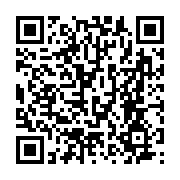 